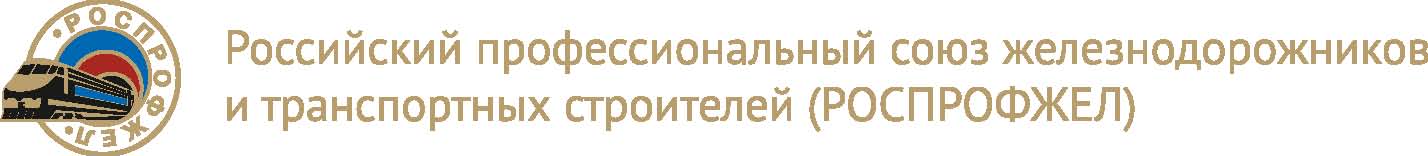 О текущей ситуации в организациях РОСПРОФЖЕЛ 
За время, прошедшее с III Пленума Центрального комитета Профсоюза, продолжился спад в экономике, начавшийся в 2020 году на фоне ограничительных мер, связанных с пандемией коронавирусной инфекции, и усугубившийся в 2022 году в условиях беспрецедентного санкционного давления на экономику Российской Федерации. Это привело к значительному увеличению цен на продукты и товары повседневного спроса, лекарства и услуги, необходимые для нормальной жизни населения страны, росту неуверенности в завтрашнем дне. Ситуация в стране неизбежно отражается на работе организаций, предприятий и учреждений, где трудятся члены РОСПРОФЖЕЛ, настроениях в коллективах. В железнодорожной отрасли, в большинстве предприятий и учреждений, где действуют организации РОСПРОФЖЕЛ, сложилась и многие годы успешно функционирует система социального партнерства. Однако, имеются примеры, когда работодатели принимали решения о приостановлении ряда норм коллективных договоров, отменяли выплаты, предусмотренные локальными нормативными актами, отказывались проводить полноразмерную индексацию заработной платы.В связи с проведением частичной мобилизации организациями приняты меры дополнительной поддержки таких работников и членов их семей, и эти меры предполагается расширить.На основании вышеизложенного, а также с учетом выступлений участников IV Пленума, Центральный комитет Российского профессионального союза железнодорожников и транспортных строителей (РОСПРОФЖЕЛ) ПОСТАНОВЛЯЕТ:Информацию по вопросу «О текущей ситуации в организациях РОСПРОФЖЕЛ» принять к сведению.Продолжить работу по выполнению решений, указанных в постановлении III Пленума ЦК Профсоюза по вопросу «О действиях РОСПРОФЖЕЛ в условиях беспрецедентных политико-экономических санкций, объявленных Российской Федерации», и поручений, подготовленных в целях реализации данных решений.Профсоюзным органам организаций РОСПРОФЖЕЛ всех уровней:- продолжить взаимодействие с работодателями о приостановлении сокращения рабочих мест, проведении «оптимизационных» мероприятий с персоналом;- активно взаимодействовать с работодателями по недопущение снижения достигнутого уровня заработной платы, в том числе предлагать проводить дополнительную индексацию заработной платы работников;- настаивать на обеспечении работников спецодеждой, спецобувью и другими средствами индивидуальной защиты в соответствии с нормативами, противодействовать необоснованному продлению срока носки, нарушениям сроков выдачи средств индивидуальной защиты, особенно для работы в зимних условиях;- добиваться финансирования ранее принятых программ по улучшению условий труда работников, ремонту санитарно-бытовых помещений;- совместно с работодателями поддерживать волонтерское движение, особенно акции, направленные на сбор средств, необходимых предметов экипировки, организацию их передачи работникам из числа мобилизованных и добровольцев, работу с членами их семей; сбор и направление гуманитарной помощи в зону проведения Специальной военной операции; проведение патриотических акций;- проводить активную информационно-разъяснительную работу в целях мобилизации трудовых коллективов и работников на качественную, стабильную и безаварийную работу, поддержания здорового социально-психологического климата в коллективах, создания атмосферы уверенности работников, членов их семей, а также неработающих пенсионеров в завтрашнем дне;- изменить периодичность проведения единых информационных дней Профсоюза; проводить их по утвержденному графику, как правило, один раз в две недели, формируя повестку из наиболее актуальных текущих вопросов;- не реже, чем ежеквартально, рассматривать текущую ситуацию на заседаниях выборного коллегиального органа профсоюзной организации с приглашением представителей работодателя, принимать меры по разрешению проблемных вопросов;- консолидировать информацию о мерах поддержки работников – участников Специальной военной операции, а также членов их семей, на основе данной информации инициировать расширение оказываемой таким работникам и членам их семей адресной помощи, предлагать использовать положительный опыт и лучшие практики.Заместителям Председателя Профсоюза А.А. Налетову и                              А.В. Карабанову с участием причастных департаментов Аппарата Центрального комитета Профсоюза проработать вопрос о временном замещении председателей первичных профсоюзных организаций из числа мобилизованных и добровольцев на время их участия в Специальной военной операции, приостановлении и возобновлении в связи с этим трудового договора. Подготовить соответствующие разъяснения.Президиуму Профсоюза:- рассмотреть предложения, поступившие от организаций Профсоюза и членов Профсоюза; наиболее актуальные из них направить для рассмотрения в органы государственной власти и управления, другие инстанции и работодателям;- провести консультации с Объединением «Желдортранс», Ассоциацией «Промжелдортранс», Союзом Строителей Железных Дорог о подготовке и подписании совместных соглашений (рекомендаций) по поддержке и сохранению персонала в организациях железнодорожного транспорта в текущих условиях, предусмотрев в них меры социально-экономической защиты работников в период снижения объемов работы и противостояния международным политико-экономическим санкциям, а также меры поддержки работников из числа мобилизованных и добровольцев – участников Специальной военной операции и членов их семей;- поддержать проведение в 2023 году мероприятий спортивного, оздоровительного, культурно-просветительного, образовательного характера в целях сохранения стабильности в коллективах, обеспечения безопасности и бесперебойности перевозочного процесса, повышения заинтересованности работников в результатах труда;- рассматривать на заседаниях вопросы о текущей ситуации в проблемных организациях с приглашением представителей работодателей; - рассмотреть вопрос о порядке использования организациями Профсоюза средств профсоюзного бюджета на поддержку работников – участников Специальной военной операции и членов их семей; подготовить соответствующие документы. Контроль за реализацией настоящего Постановления возложить на Президиум Профсоюза.Председатель Профсоюза						С.И. ЧерногаевСправочная информацияк постановлению IV Пленума Центрального комитета«О текущей ситуации в организациях РОСПРОФЖЕЛ» 
По поручению Президента Российской Федерации В.В. Путина, в связи с объявленной в стране частичной мобилизации Правительством Российской Федерации и властями субъектов Российской Федерации, приняты меры поддержки бизнеса и населения:- перевод расчетов за поставленные энергетические ресурсы в национальные валюты дружественных стран, государственное регулирование валютного рынка это помогло наполнить федеральный бюджет и стабилизировать курс рубля;- для бизнеса федеральными и региональными властями предусмотрены меры адресной поддержки, в том числе через льготное кредитование, объявление «налоговых каникул» и др.;- расширены возможности для малых предприятий, индивидуальных предпринимателей и самозанятых граждан;- стимулируется сохранение рабочих мест, в том числе через предоставление адресных субсидий, возможность невозвращения части ранее выданных средств на выплату заработной платы персоналу, который был сохранен при отсутствии работы;- поддерживаются малообеспеченные граждане, семьи с детьми, особенно с малолетними детьми;- в трудовое законодательство вносятся улучшающие положение работника изменения.Приняты меры защиты и поддержки призванных на военную службу для участия в Специальной военной операции граждан, а также членов их семей.Так, на основе Указа Президента Российской Федерации от 21 сентября 2022 г. № 647, вступил в действие Федеральный закон от 7 октября 2022 г. № 379-ФЗ «О несении изменений в отдельные законодательные акты Российской Федерации», в соответствии с которым изменения и дополнения внесены в федеральные законы «О страховых пенсиях», «О государственной гражданской службе» и другие. Федеральным законом от 7 октября 2022 г. № 376-ФЗ внесены изменения в Трудовой кодекс Российской Федерации», которыми в частности предусмотрено:- приостановление действия трудового договора на период прохождения работником военной службы по призыву в связи с мобилизацией, или добровольно поступившим на эту службу из числа лиц, пребывающих в запасе, или заключения контракта о добровольном содействии в выполнении задач, возложенных на Вооруженные Силы Российской Федерации, с последующим его возобновлением;- на период приостановления действия трудового договора в отношении указанных работников сохраняются социально-трудовые гарантии, право на предоставление которых он получил до начала указанного периода (дополнительное страхование, негосударственное пенсионное обеспечение, улучшение социально-бытовых условий самого работника и членов его семьи);- период приостановления действия трудового договора засчитывается в трудовой стаж работника и его стаж работы по специальности;- работник в течение шести месяцев после возобновления действия трудового договора имеет право на предоставление ему ежегодного оплачиваемого отпуска в удобное для него время независимо от стажа работы.Социально-ответственные работодатели приняли решения о приостановлении оптимизационных мероприятий с персоналом (ОАО «РЖД», АО «Федеральная пассажирская компания», АО «Федеральная грузовая компания», АО «Федеральная грузовая компания», ПАО «ТрансКонтейнер», АО «РЖДстрой», АО «Дороги и Мосты», организации Западно-Сибирских транспортных строителей и другие), для недопущения снижения реальной заработной платы провели дополнительную повышенную индексацию заработной платы работников (ОАО «РЖД», частные учреждения здравоохранения и образования ОАО «РЖД», многие организации холдинга «РЖД», ФГУП «Крымская железная дорога», ФГП «Ведомственная охрана железнодорожного транспорта Российской Федерации», ПАО «ТрансКонтейнер»,  ООО «СТМ-Сервис», ОАО «ЭЛТЕЗА», ООО «РЖД-ТехСервис», РУТ (МИИТ), ПГУПС, ОАО «Уралгипротранс» и другие), подавляющее число организаций, несмотря на сложную социально-экономическую ситуацию выполняют условия коллективных договоров.В связи с проведением частичной мобилизации, организациями также приняты меры дополнительной поддержки участников Специальной военной операции и членов их семей, в их числе:- производится единовременная выплата в размере 200 тыс. руб. (ОАО «РЖД», АО «Федеральная пассажирская компания», АО «Федеральная грузовая компания», АО «РЖДстрой», АО «Гранд Сервис Экспресс»), в размере 80 тыс. руб. (Ростовской электровозоремонтный завод – филиал АО «Желдорреммаш»), в размере 70 тыс. руб. (АО «Вагоноремонтная компания - 1», АО «ОМК «Стальной путь»), в размере среднемесячного заработка мобилизованного (АО «Железнодорожная торговая компания»);- на время военной службы работнику ежемесячно будет производиться выплата в размере его среднемесячного заработка (АО «Росжелдорпроект»);- при необходимости, для мобилизованных закупаются средства защиты – предметы обмундирования, термобелье, перчатки и др. (ПАО «ТрансКонтейнер», ООО «СТМ-Сервис», АО «БетЭлТранс», АО «Дороги и Мосты» и др.);- в коллективный договор внесены меры поддержки мобилизованных работников (АО «ВНИИЖТ», ООО «РЖД-ТехСервис»);- в период приостановления действия трудового договора для членов семей мобилизованных работников в локальных нормативных актах сохраняется действие социальных льгот коллективного договора (ОАО «РЖД»);- многими профсоюзными организациями оказывается адресная материальная помощь.По предложению АО «НПФ «БЛАГОСОСТОЯНИЕ» и РОСПРОФЖЕЛ в ОАО «РЖД» на рассмотрении находится проект распоряжения, предусматривающего в случае гибели мобилизованного получение наследниками (благоприобретателями) суммы уплаченных работником и работодателем взносов, находящихся на пенсионном счете участника негосударственного пенсионного обеспечения. При возвращении мобилизованного работника он переходит на свою пенсионную схему, которая была у него до отпуска без сохранения заработной платы в связи с участием в Специальной военной операции, при этом, за все время отсутствия работника работодателем выплачиваются взносы, сам мобилизованный работник за время отсутствия пенсионные взносы не платит. Аналогичные документы находятся на рассмотрении в дочерних обществах ОАО «РЖД».РОСПРОФЖЕЛ обратился в страховые компании с предложением расширить перечень страховых случаев по заключенным договорам, а именно: выплачивать суммы всех уплаченных ранее страховых взносов наследникам (выгодоприобретателям) в случае гибели военнослужащего или в ситуациях, когда мобилизованный работник возвращается с военной службы и не проходит медицинскую комиссию на занятие прежней должности, с которой был призван.РОСПРОФЖЕЛ считает важным для осуществления социальной поддержки работников – мобилизованных и добровольцев, и членов их семей вносить изменения и дополнения в локальные нормативные акты, регулирующие предоставление гарантий и льгот. Однако, имеются примеры, когда отдельные работодатели принимали решения о приостановлении ряда норм коллективных договоров, отменяли выплаты, предусмотренные локальными нормативными актами, связывая это с неопределенностью текущей ситуации (заводы группы «Ремпутьмаш», АО «Вагонреммаш», ООО «Новосибирский электровозоремонтный завод», ООО «ЛокоТех-Сервис», АО «Вагоноремонтная компания - 2», ООО «Новая вагоноремонтная компания»), при проведении даже небольшой по размеру индексации применяли понижающие коэффициенты к расчетной премии работников (ООО «ЛокоТех-Сервис»), отказывались проводить полноразмерную индексацию (АО «РЖД-ЗДОРОВЬЕ»).Международная деятельность Профсоюза в 2022 году, в основном, проходит в онлайн-формате.  28 июня в Челябинске подписан Меморандум о приграничном взаимодействии и сотрудничестве между РОСПРОФЖЕЛ и КАЗПРОФТРАНС. 14 июля в Витебске подписан Меморандум о приграничном взаимодействии и сотрудничестве между РОСПРОФЖЕЛ и БелПрофТранс.Благодаря взвешенной политике международных транспортных федераций и твердой позиции Профсоюза, на текущий момент сохранено членство РОСПРОФЖЕЛ в Международной федерации транспортников (МФТ) и Европейской федерации транспортников (ЕФТ), Международной Конфедерации профсоюзов железнодорожников (МКПЖ) и представительство в их руководящих органах.В текущей ситуации руководители, выборные и штатные работники организаций Профсоюза:-  проводят системный мониторинг, в том числе через модуль «Мониторинг социально-экономической ситуации в организациях» сформированный в АИС «Реестр организаций РОСПРОФЖЕЛ»;- готовят еженедельную справочно-аналитическую информацию о ходе коллективных переговоров по заключению новых или продлению срока действующих коллективных договоров на 2023 и последующие годы;- добиваются проведения дополнительной индексации заработной платы работников, оказывая соответствующим первичным профсоюзным организациям практическую помощь;- проводят опрос председателей организаций Профсоюза по вопросу предоставления работникам, призванным на военную службу по мобилизации или заключившим контракт о добровольном содействии в выполнении задач, возложенных на Вооруженные Силы Российской Федерации, в том числе выборным и штатным работникам РОСПРОФЖЕЛ, а также членам их семей мер дополнительной социальной поддержки; вырабатывают соответствующие рекомендации;- направляют предложения в Государственную Думу Федерального Собрания, Министерство транспорта Российской Федерации, Министерство труда и социальной защиты Российской Федерации, Объединение «Желдортранс», Общественную Палату Российской Федерации и ФНПР по мерам поддержки экономики, организаций и граждан, о внесении изменений и дополнений в трудовое законодательство, в реализуемые национальные проекты и пр.________________________ЦЕНТРАЛЬНЫЙ КОМИТЕТ
ПОСТАНОВЛЕНИЕIV Пленум26 октября 2022 года